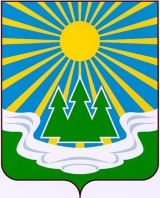 МУНИЦИПАЛЬНОЕ ОБРАЗОВАНИЕ «СВЕТОГОРСКОЕ ГОРОДСКОЕ ПОСЕЛЕНИЕ”ВЫБОРГСКОГО РАЙОНА ЛЕНИНГРАДСКОЙ ОБЛАСТИСОВЕТ ДЕПУТАТОВ третьего созыва РЕШЕНИЕот  20 ноября 2019г.			№  18Об утверждении председателей постоянных комиссий совета депутатов муниципального образования «Светогорское городское поселение» Выборгского района Ленинградской области и их заместителейВ соответствии со статьей 43 Федерального закона от 6 октября 2003 года № 131-ФЗ «Об общих принципах организации местного самоуправления в Российской Федерации», статьями 23, 25 устава муниципального образования «Светогорское городское поселение» Выборгского района Ленинградской области, статьями 18, 19, 20 регламента совета депутатов муниципального образования «Светогорское городское поселение» Выборгского района Ленинградской области, совет депутатовРЕШИЛ:Утвердить председателями постоянных комиссий совета депутатов и их заместителями следующих депутатов:         Филатчев Валерий Александрович - председатель постоянной комиссии по строительству, жилищно-коммунальному хозяйству, транспорту и связи;     Нечаев Даниил Николаевич -  заместитель председателя постоянной комиссии по строительству, жилищно-коммунальному хозяйству, транспорту и связи;      Киселева Ксения Олеговна - председатель постоянной комиссии по социальной политике, культуре, массовому спорту и молодежной политике;     Игнатьев Евгений Владимирович - заместитель председателя постоянной комиссии по социальной политике, культуре, массовому спорту и молодежной политике.2. Решение вступает в силу со дня  его принятия.3. Решение опубликовать   в газете «Вуокса».Глава муниципального образования					«Светогорское городское поселение»                         И.В. ИвановаРассылка: дело, администрация, прокуратура, газета «Вуокса»